КАК ПОЛЬЗОВАТЬСЯЭЛЕКТРОННЫМ КАТАЛОГОМ БИБЛИОТЕКИПАМЯТКА ЧИТАТЕЛЮЭлектронный каталог (ЭК) библиотеки состоит из БД "БИБЛИОТЕКА" (книги); Справочник:  Предметы.Для того чтобы открыть  электронный каталог «кликните» на рабочем столе на картинку. Далее: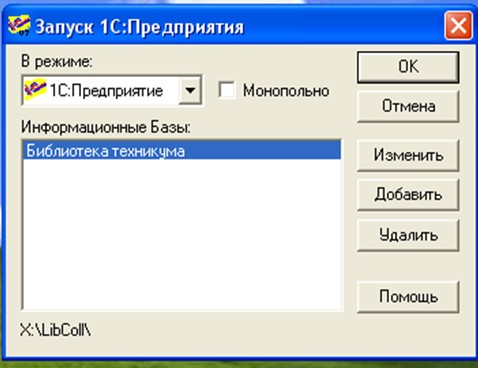 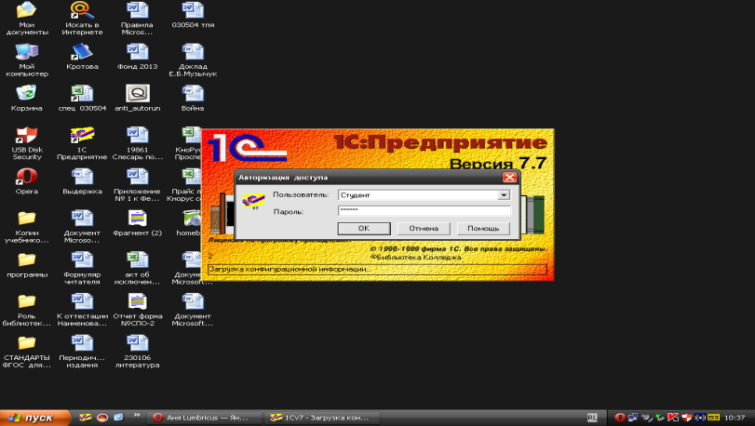 Далее:Авторизация доступа:  Пользователь:  Студент    Пароль: 202020  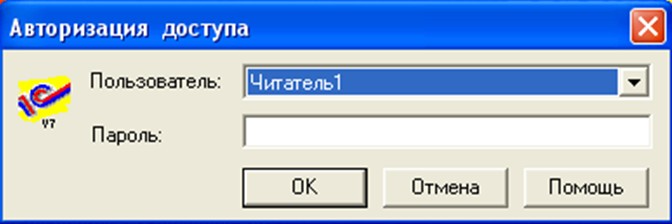  Для того чтобы открыть каталог «кликните» по картинке (книги):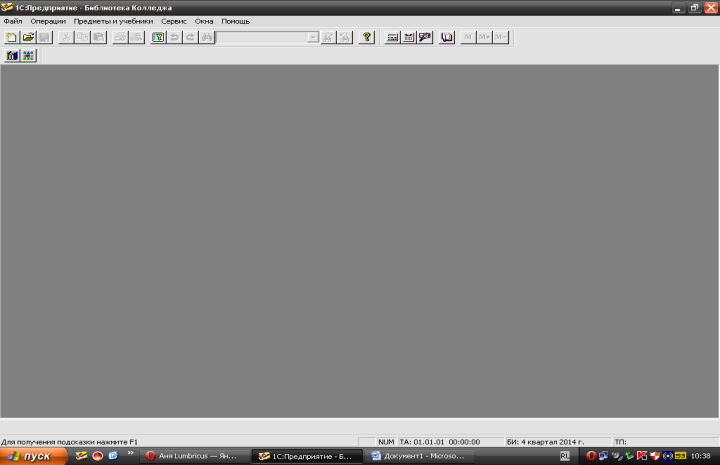 Далее:Откроется новая вкладка   «Справочник:   Каталог изданий»    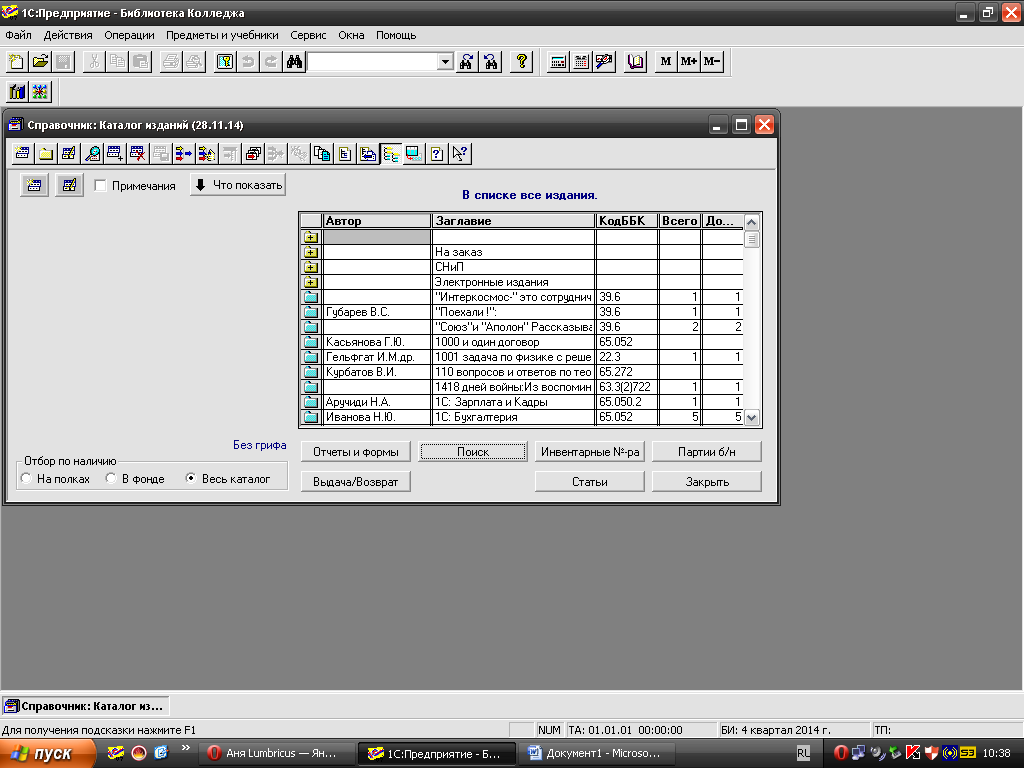 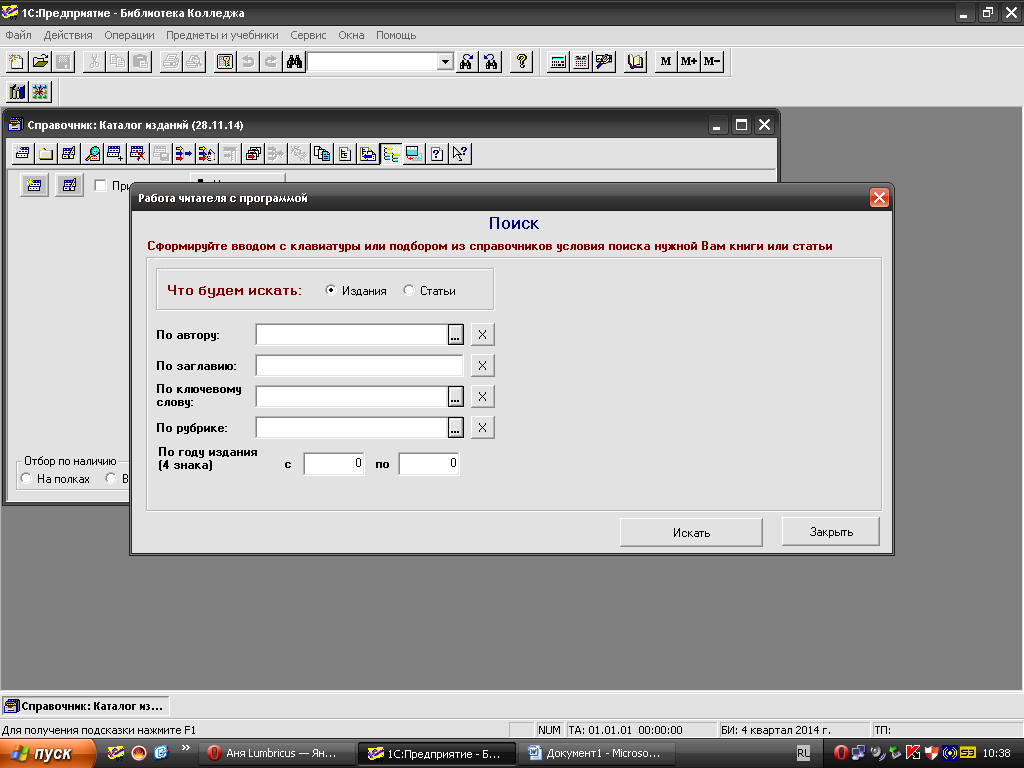 Поиск издания можно производит по автору или заглавию.В результатах поиска отобразится список найденных изданий.Чтобы узнать, где находится нужная Вам книга,  «  кликните »   по ссылке « Выдача.  Возврат».- Откроется новое окно.        	В (БД) Справочник:  Предметы - можно узнать какие книги есть в библиотеке по дисциплине.    	Пример: Информатика «кликнув» на учебники по предмету.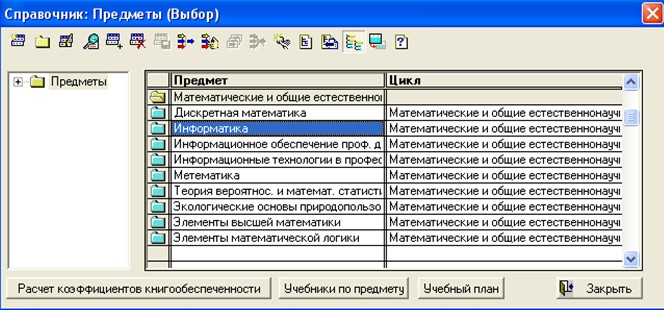 ТАКИМ ОБРАЗОМ, ВЫ МОЖЕТЕ УЗНАТЬ О  НАЛИЧИИ ТОЙ  ИЛИ  ИНОЙ КНИГИ, В   БИБЛИОТЕКЕ.Удачи!